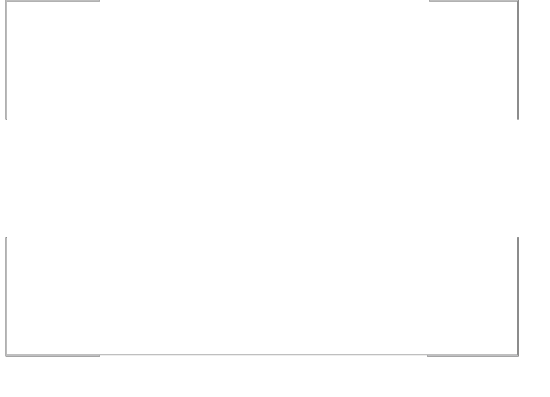 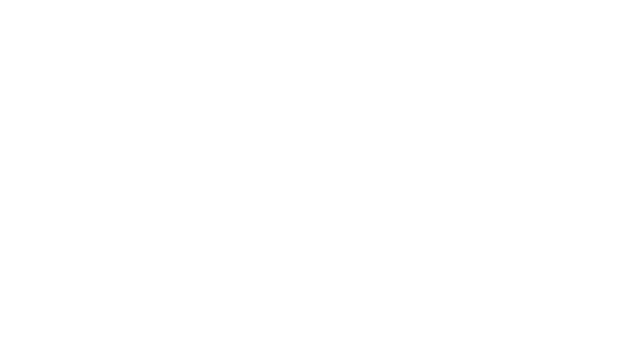 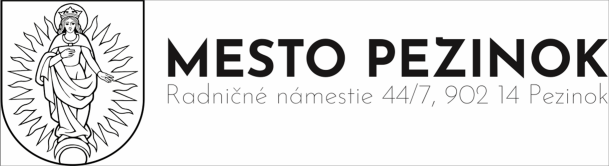 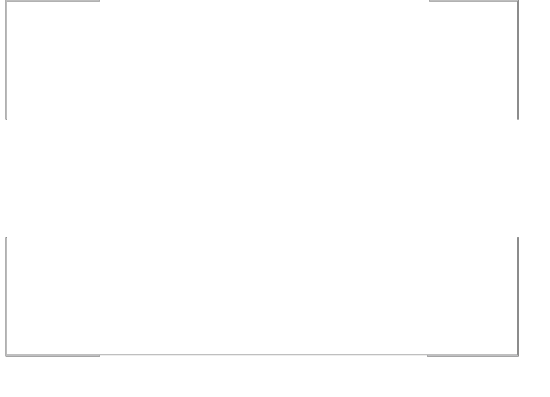 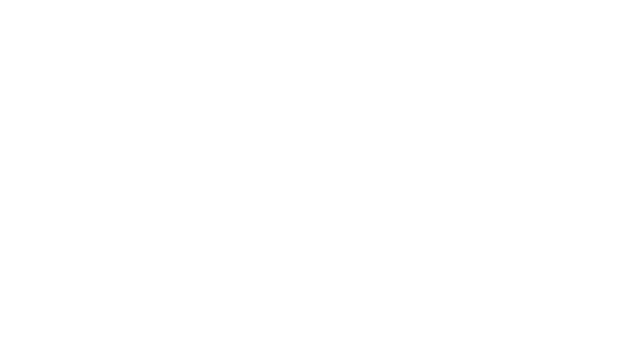 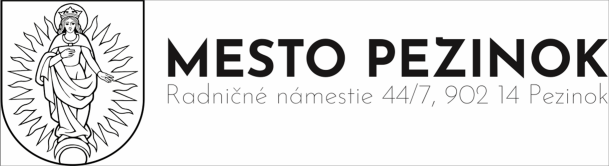 Vec: NÁVRH NA POVOLENIE ZMENY V UŽÍVANÍ STAVBY v súlade s § 85 zákona č. 50/1976 Zb. o územnom plánovaní a stavebnom poriadku (stavebný zákon) v znení neskorších predpisov a podľa § 21 vyhlášky č. 453/2000 Z. z., ktorou sa vykonávajú niektoré ustanovenia stavebného zákona.návrh na  povolenie zmeny v užívaní stavby obsahuje meno, priezvisko (názov) a adresu (sídlo) navrhovateľa meno (názov firmy): .......................................................................................................................... adresa (sídlo): .................................................................................................................................... korešpondenčná adr.: ......................................................................................................................... meno poverenej osoby: ..................................................................................tel.: ............................. e-mail: ............................................................................................................................................... splnomocnená organizácia/osoba meno (názov firmy): .......................................................................................................................... adresa (sídlo): ....................................................................................................................................korešpondenčná adr.: ......................................................................................................................... meno poverenej osoby: ..................................................................................tel.: ............................. e-mail: ...............................................................................................................................................vlastník stavby (vypisuje sa len ak vlastník stavby nie je navrhovateľom) meno (názov firmy): .......................................................................................................................... adresa (sídlo): ....................................................................................................................................korešpondenčná adr.: ......................................................................................................................... označenie stavby podľa údajov katastra nehnuteľností s uvedením vlastníckych alebo iných práv:názov stavby: ................................................................................................................................... ulica, obec: ........................................................................................................................................parcelné čísla		LV druh pozemku 			vlastník (iné právo) meno, adresa .......................			.................................... 	........................................................... údaje o novom spôsobe užívania stavby: .......................................................................................... pôvodný účel stavby/časti stavby: ....................................................................................................d)	zoznam účastníkov konania, ktorí sú navrhovateľovi známi	...............................................................................................................................................................................................................................................................................................................................................................................................................................................................................................................................................................................................................................................................................................................................................................................................................................................................................................................................................................................................................................................................................................................(2) K žiadosti o povolenie zmeny stavby pred jej dokončením sa prikladáa) 	dokumentácia s vyznačením pôvodného a navrhovaného spôsobu užívania jednotlivých priestorov stavbyb)   doklad preukazujúci vlastnícke alebo iné právo k stavbe; súhlas vlastníka stavby s navrhovanou zmenou v spôsobe jej užívania, ak navrhovateľ nie je vlastníkom stavby, doklady o rokovaní s účastníkmi konania, ak sa konali pred podaním žiadosti (návrhu), a rozhodnutia, stanoviská, vyjadrenia, súhlasy, posúdenia alebo iné opatrenia dotknutých orgánov štátnej správy a obce,kolaudačné rozhodnutie alebo stavebné povolenie (fotokópia), z ktorého je zrejmé, na aký účel bola stavba povolená, alebo dokumentácia skutočného realizovania stavby (pasport stavby), ak sa iné doklady nezachovali.Ak ide o stavbu, v ktorej sa má zabudovať jadrové zariadenie, k návrhu sa pripojí súhlas úradu jadrového dozoru udelený na základe posúdenia bezpečnostnej dokumentácie podľa osobitného predpisu (Úrad jadrového dozoru SR).Ďalšie prílohy: 1. doklad o zaplatení správneho poplatku2. splnomocnenie na zastupovanie v konaní (ak návrh podáva navrhovateľ prostredníctvom svojho zástupcu) 3. právoplatné kolaudačné rozhodnutie4. iné (uviesť): ......................................................................................................................................................................................................................................................................................................................................... .............................................................................................................................................................................................................................................................................................................................................................................................................................................................................................................. .............................................................................................................................................................................................................................................................................................................................................................................................................................................................................................................. .....................................................................................................................................................................Doklady predkladané pri ústnom konaní spojenom s miestnym zisťovanímKu kolaudačnému konaniu je potrebné v súlade s § 18 vyhlášky č. 453/2000 Z. z., ktorou sa vykonávajú niektoré ustanovenia stavebného zákona predložiť: 1.1. doklady o výsledkoch predpísaných skúšok a meraní a o spôsobilosti prevádzkových zariadení na plynulú a bezpečnú prevádzku (revízne správy elektroinštalácie, plynoinštalácie, zdravotechniky, vzduchotechniky, úradné skúšky/osvedčenie o úradnej skúške ...), ak bola vykonaná skúšobná prevádzka, jej vyhodnotenie alebo správa o výsledku komplexného vyskúšania, 1.2. projektovú dokumentáciu overenú stavebným úradom v stavebnom konaní alebo pri povoľovaní zmeny stavby pred jej dokončením (alebo pri ohlásení stavebných úprav) (opečiatkovanú zhotoviteľom stavby), 2. 	Ku kolaudačnému konaniu je potrebné ďalej predložiť: 2.1. osvedčenie o stave komínov, 2.2. doklad o vlastníctve v prípade zmeny vlastníctva, 2.3. doklady o vykonaní úradnej skúšky vyhradených technických zariadení 3. 	Kolaudačné rozhodnutie môže byť vydané, ak bude zrealizovaný dostatočný počet parkovacích miest podľa prepočtu statickej dopravy na navrhovaný účel.Poznámka: Rozsah uvedených dokladov môže byť podľa povahy stavby zúžený, ale i rozšírený o ďalšie doklady a údaje potrebné k vydaniu rozhodnutia. Po preskúmaní predložených dokladov môžu podľa povahy veci vyplynúť požiadavky na doplnenie ďalších údajov a dokladov.Súhlas dotknutej osoby so spracúvaním osobných údajovAko dotknutá osoba v zmysle § 5 písm. n) zákona č. 18/2018 Z. z. o ochrane osobných údajov a o zmene a doplnení niektorých zákonov (ďalej len „zákon č. 18/2018 Z.z.“) poskytujem Mestu Pezinok, so sídlom Radničné námestie č. 7, 902 14 Pezinok, IČO: 00 305 022, ako prevádzkovateľovi súhlas so spracovaním všetkých svojich osobných údajov uvedených v tomto podaní a jeho prílohách vrátane fotokópií osobných dokladov a preukazov, a to za účelom uskutočnenia úradného postupu v zmysle všeobecne záväzných právnych predpisov a /alebo interných predpisov prevádzkovateľa vymedzeného predmetom tohto podania. Zároveň súhlasím, aby tieto osobné údaje boli prevádzkovateľom poskytnuté iným subjektom na území SR, ktoré na základe osobitných právnych predpisov vstupujú do právnych procesov súvisiacich s vybavovaním predmetného podania.V priebehu spracúvania budú osobné údaje zverejnené, sprístupnené a poskytnuté, len ak to ustanovuje všeobecne záväzný právny predpis a/alebo interný predpis prevádzkovateľa a za podmienok v ňom uvedených; oprávnenie zverejnenia sa nevzťahuje na všeobecne použiteľný identifikátor dotknutej osoby podľa osobitného predpisu.Doba platnosti súhlasu sa viaže na dobu trvania preukázateľného účelu spracúvania osobných údajov dotknutej osoby.Zároveň som si vedomý, že poskytnuté osobné údaje budú archivované a likvidované v súlade s platnými právnymi predpismi Slovenskej republiky.Svojím podpisom potvrdzujem, že okrem vyššie uvedených informácií týkajúcich sa poskytnutia osobných údajov, som bol v zmysle § 19 zákona č. 18/2018 Z.z. prevádzkovateľom tiež poučený o:a) skutočnosti, že kontaktné údaje zodpovednej osoby za ochranu osobných údajov u prevádzkovateľa sú zverejnené na webovom sídle prevádzkovateľab) skutočnosti, že ak nejde o poskytnutie osobných údajov na základe a v rozsahu podľa zákona alebo iného všeobecne záväzného právneho predpisu, je poskytnutie dobrovoľné, avšak nevyhnutné pre uskutočnenie úradného postupu prevádzkovateľa za účelom riešenia podaniac) svojich právach dotknutej osoby:- požadovať od prevádzkovateľa prístup k svojim osobným údajom (§21 zákona č. 18/2018 Z.z.)- na opravu osobných údajov (§ 22 zákona č. 18/2018 Z.z.)- na vymazanie osobných údajov a obmedzenie spracovania osobných údajov (§23 a §24 zákona č.18/2018 Z.z.)- na prenosnosť osobných údajov ( § 26 zákona č. 18/2018 Z.z.)- namietať spracúvanie osobných údajov (§ 27 zákona č. 18/2018 Z.z.z)- kedykoľvek svoj súhlas odvolať (§ 14 ods. 3 zákona č. 18/2018 Z.z.), pričom odvolanie súhlasu nemá vplyv na zákonnosť spracúvania vychádzajúceho zo súhlasu pred jeho odvolaním- podať návrh na začatie konania na Úrad na ochranu osobných údajov SR (§100 zákona č.18/2018 Z.z.) Vyhlasujem, že poskytnuté osobné údaje sú pravdivé.v ........................dňa ...................                                        ...........................................................     meno a podpis navrhovateľa         (štatutárneho zástupcu)(odtlačok pečiatky)
Žiadosť o povolenie zmeny stavby pred jej dokončením sa podáva písomne.Pri podávaní žiadosti je potrebné zaplatiť správny poplatok v zmysle zákona   č. 145/1995 Z. z. o správnych poplatkoch v znení neskorších predpisov. Doklad o zaplatení správneho poplatku musí byť súčasťou žiadosti.Položka 62Žiadosť o povolenie 1. na zmenu užívania stavby, ak nie je spojené so stavebným konaním 		30 eurPlatbu je možné vykonať na pokladni MsÚ Pezinok alebo prevodom na účet. Platba kolkom nie je možná. Prevod je možné vykonať na:číslo účtu: SK02 5600 0000 0066 0200 6001; VS: 7000000000; správa pre prijímateľa: stavebny urad meno navrhovateľa